Living Environment Assignment Sheet1/19-1/30/15								B. Nies ’14-‘15Cell processes-Transport and MitosisAssignments are listed on day they are assigned.  Work is due the next day.Vocabulary-Assignments-Exam-1/22-Cell parts and functions, cell theory, cell transport (passive, active, osmosis).  Use study guide and castlelearning reviews. You can stay after school Tuesday or Wednesday to ask specific questions after you study.It has been a privilege, and often a pleasure , to be your teacher.  You have made the transition from junior high to Baker High and you should be proud of what you have accomplished. Good luck on the Regents exam!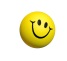 AMitosisCell cycleDNA replicationBchromosomeMonday1/9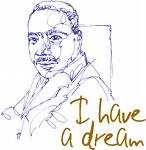 Tuesday1/20Read about active transport on PP 182-183.Study for exam on cells, parts and functions; cell transport, cell theory. Use study guide and castlelearning.Wednesday1/21Read PP 184-186 about cell communication.Study for exam on cells, parts and functions; cell transport, cell theory. Use study guide and castlelearning.Last day I’ll be staying after school to make up material for the 2nd quarter average.Thursday1/22Exam today on cell unit. We’ll be having a quiz on NYS Diffusion lab.  Be sure you have completed and understand the lab.Friday1/23Last day of second quarter marking period. No HW tonight.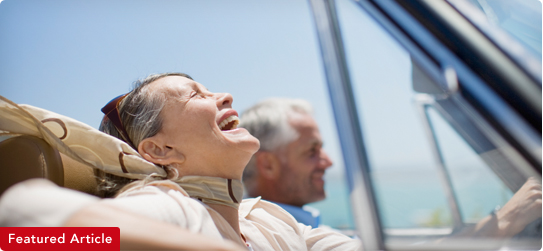 1/26Read PP 223-226 about cell division1/27Complete flashcards A1/28Complete flashcard B.Stay after school today to make up any labs you owe.1/29No HW tonight, but don’t get spoiled!  I just need to wrap up lose ends.1/30No HW tonight! I’ll be leaving right after school for my retirement party